КАЗНМУ В ЦИФРАХ И ФАКТАХ (по состоянию на март 2013 года)Год основания1930 1930 Фирменная атрибутикаЭмблема,  логотип, флаг, гимн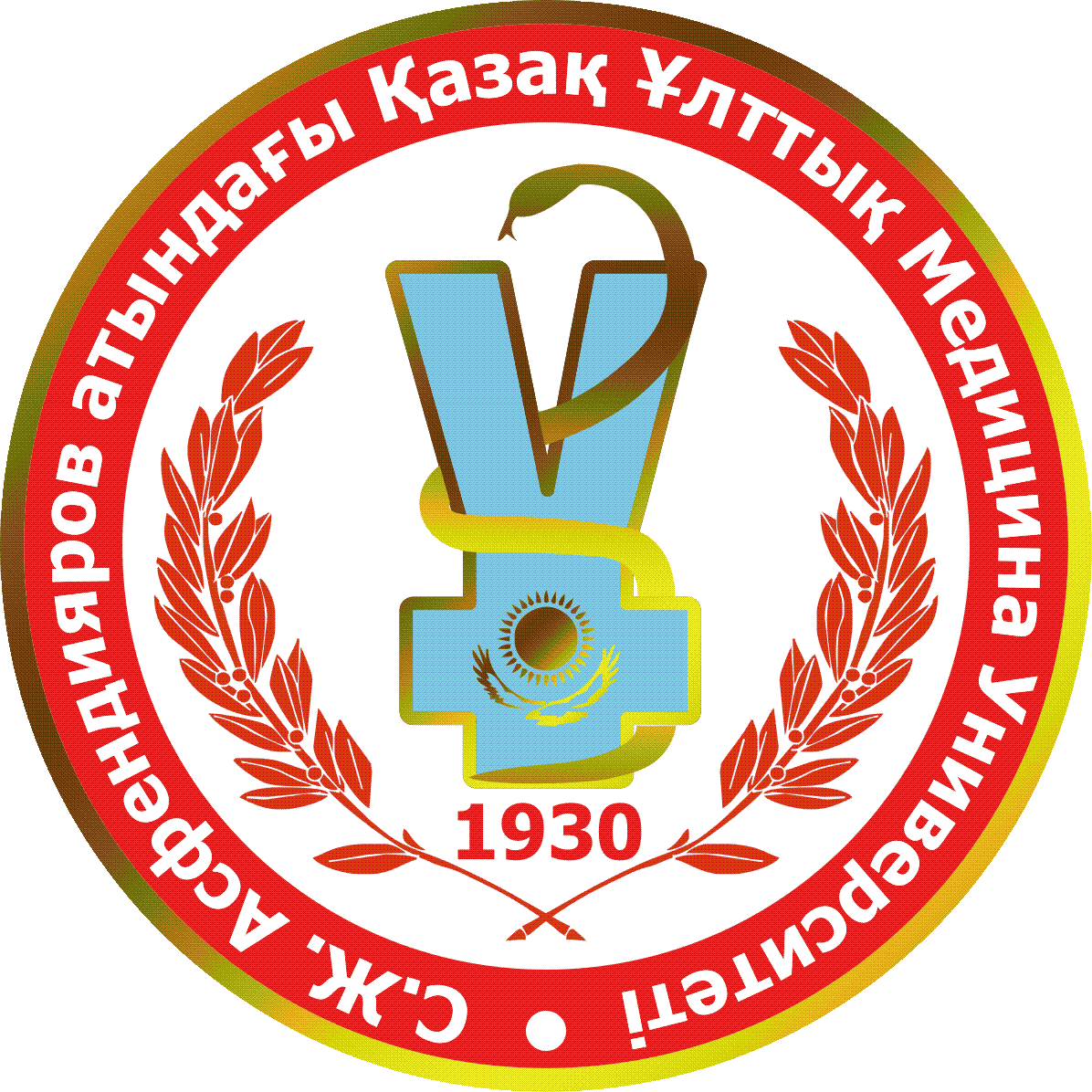 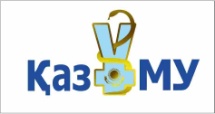 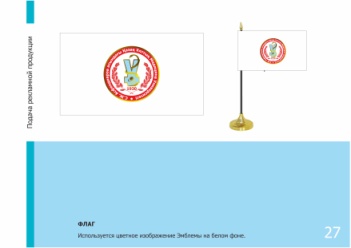 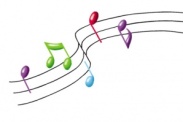 Эмблема,  логотип, флаг, гимнПравительственные награды Орден Трудового Красного Знамени, 1981 г. 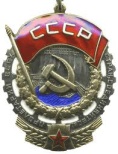  Орден Трудового Красного Знамени, 1981 г. Особый статус- Национальный статус (Указ Президента Казахстана, 2001г.)- Статус инновационно-ориентированного университета (МОН РК, 2011г.)- Национальный статус (Указ Президента Казахстана, 2001г.)- Статус инновационно-ориентированного университета (МОН РК, 2011г.)Регистрация в мировых базах данных- Международный справочник университетов ЮНЕСКО, - Директорий медицинских школ «Авиценна» Всемирной Федерации медицинского образования и Всемирной Организации Здравоохранения, - Всемирная база высшего образования Международной Ассоциации Университетов- Международный справочник университетов ЮНЕСКО, - Директорий медицинских школ «Авиценна» Всемирной Федерации медицинского образования и Всемирной Организации Здравоохранения, - Всемирная база высшего образования Международной Ассоциации УниверситетовЧленство в международных организациях и ассоциациях International Association of Universities (IAU), 2013 г.European University Association (EUA), 2012 г.An International Association for Medical Education (AMEE), 2012 г.Association for Dental Education in Europe (ADEE), 2012 г.Евразийская Ассоциация Университетов (ЕАУ), 2012 г.Ассоциация «Открытый Сибирский Университет», 2012 г.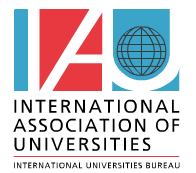 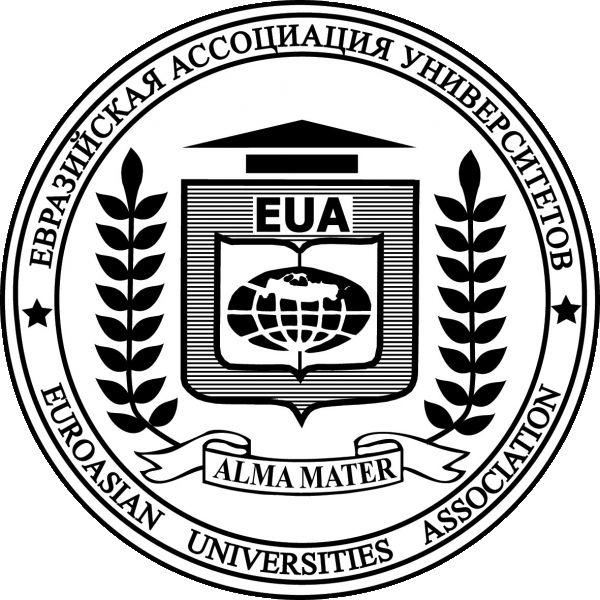 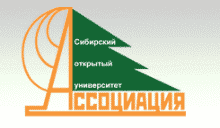 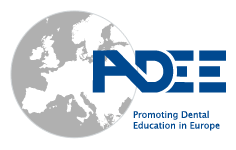 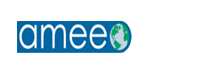 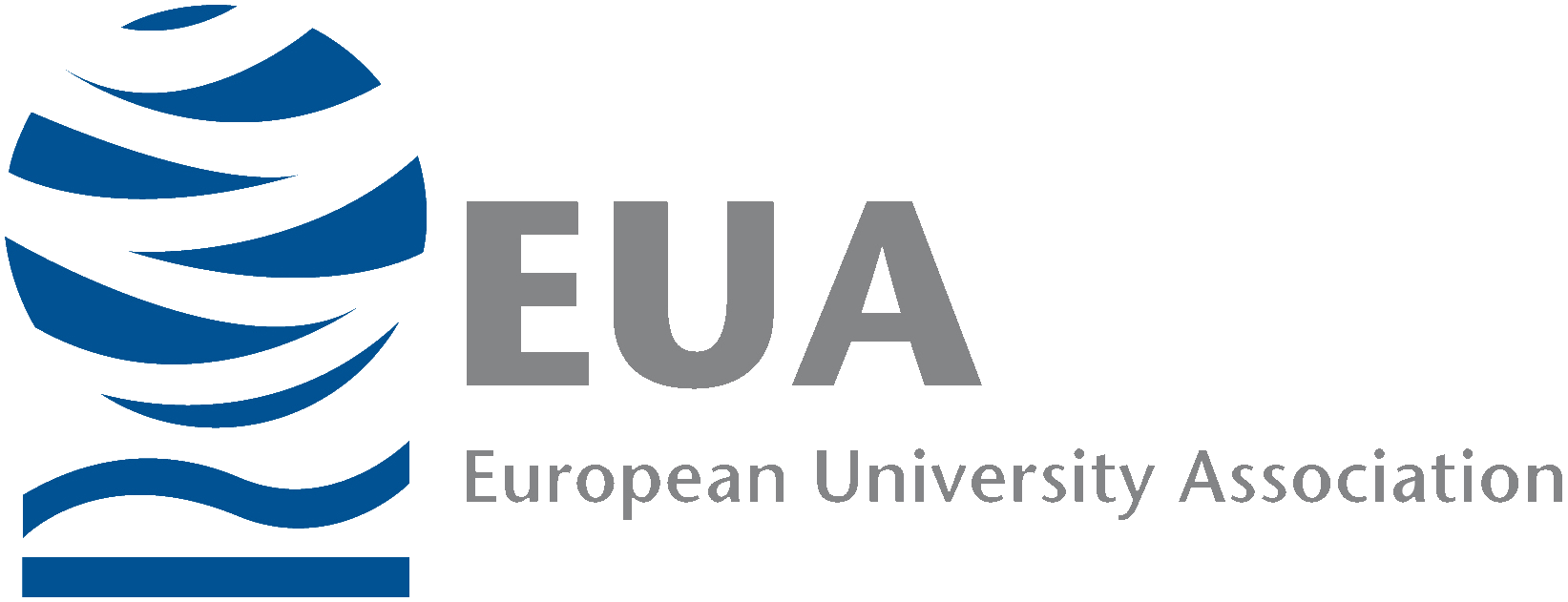 International Association of Universities (IAU), 2013 г.European University Association (EUA), 2012 г.An International Association for Medical Education (AMEE), 2012 г.Association for Dental Education in Europe (ADEE), 2012 г.Евразийская Ассоциация Университетов (ЕАУ), 2012 г.Ассоциация «Открытый Сибирский Университет», 2012 г.Подтверждение качества деятельности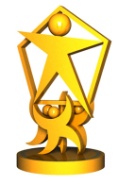 - Государственная аттестация, МОН РК, 2008 г.- Сертификация по ИСО 9001 (SGS, Швейцария), 2011 г.- Диплом SGS «Лучшая система менеджмента», 2012 г. - Аккредитация научной деятельности, МОН РК, 2012 г.- Институциональная аккредитация, НААР, 2012 г.- Народный знак качества «Безупречно», Национальная Лига       Потребителей Казахстана, 2013 г.- Государственная аттестация, МОН РК, 2008 г.- Сертификация по ИСО 9001 (SGS, Швейцария), 2011 г.- Диплом SGS «Лучшая система менеджмента», 2012 г. - Аккредитация научной деятельности, МОН РК, 2012 г.- Институциональная аккредитация, НААР, 2012 г.- Народный знак качества «Безупречно», Национальная Лига       Потребителей Казахстана, 2013 г.Корпоративное управление- Наблюдательный совет, 2011 г.- Этический Совет, 2011- Попечительский совет, 2008 г.- Наблюдательный совет, 2011 г.- Этический Совет, 2011- Попечительский совет, 2008 г.Программные документы- Стратегический План КазНМУ на 2011-2015 годы- Программа инновационного развития КазНМУ на 2011-2014 годы- Стратегический План КазНМУ на 2011-2015 годы- Программа инновационного развития КазНМУ на 2011-2014 годыПлощадь университета- Общая – 64 601, 2 м2- Аудиторный фонд – 13 309,6 м2- Жилой фонд (общежития)– 25 559,2 м2- Общая – 64 601, 2 м2- Аудиторный фонд – 13 309,6 м2- Жилой фонд (общежития)– 25 559,2 м2Инфраструктура 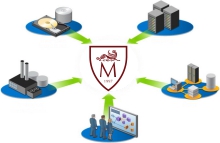 - 7 учебных зданий- 7 общежитий- 76 клинических баз- Геномная лаборатория коллективного пользования (единственная в регионе, одна из двух в республике)- 3 института НИИФПМ им. Атчабарова, Институт стоматологии, Институт последипломного образования-  Университетская клиника (образовательно-клинический центр с клиникой внутренних болезней)- театр «Concordia» - спортивный комплекс- музей истории КазНМУ и медицины- анатомический музей- 7 учебных зданий- 7 общежитий- 76 клинических баз- Геномная лаборатория коллективного пользования (единственная в регионе, одна из двух в республике)- 3 института НИИФПМ им. Атчабарова, Институт стоматологии, Институт последипломного образования-  Университетская клиника (образовательно-клинический центр с клиникой внутренних болезней)- театр «Concordia» - спортивный комплекс- музей истории КазНМУ и медицины- анатомический музейИнновационные структуры - Виртуальный Институт Болонского процесса- Высшая Медицинская Школа- 9 учебных департаментов- 9 комитетов образовательных программ- 4 центра  Центр практических навыков им. К. Кожаханова, Центр коммуникативных      навыков им. Д. Драпер, Центр доказательной медицины, Центр мониторинга качества образования и научного сопровождения реформы образования- 3 школы Школа вакцинологии, Школа общественного здравоохранения им. Х. Досмухамедова, Школа педагогического мастерства им. Х. Насыбуллиной- Виртуальный Институт Болонского процесса- Высшая Медицинская Школа- 9 учебных департаментов- 9 комитетов образовательных программ- 4 центра  Центр практических навыков им. К. Кожаханова, Центр коммуникативных      навыков им. Д. Драпер, Центр доказательной медицины, Центр мониторинга качества образования и научного сопровождения реформы образования- 3 школы Школа вакцинологии, Школа общественного здравоохранения им. Х. Досмухамедова, Школа педагогического мастерства им. Х. НасыбуллинойКафедры и модули- 82 кафедры - 30 модулей- 4 курса- 82 кафедры - 30 модулей- 4 курсаАкадемический штат (без совместителей)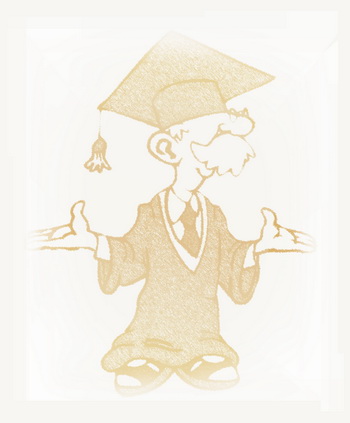 1310 чел., в т.ч.-  академиков НАН РК – 4, член-корреспондентов НАН РК – 2- академиков др. академий РК (7) - 7 - академиков зарубежных академий (10) – 15- лауреатов государственных премий – 15- заслуженных деятелей Республики Казахстан – 71- заслуженных врачей Республики Казахстан - 45- членов международных профессиональных ассоциаций (32) – 82- членов казахстанских профессиональных ассоциаций (33)- 106- обладателей правительственных наград – 41- отличников здравоохранения – 88- отличников образования -   8- докторов наук – 157- кандидатов наук – 302- магистров – 39- PhD – 11310 чел., в т.ч.-  академиков НАН РК – 4, член-корреспондентов НАН РК – 2- академиков др. академий РК (7) - 7 - академиков зарубежных академий (10) – 15- лауреатов государственных премий – 15- заслуженных деятелей Республики Казахстан – 71- заслуженных врачей Республики Казахстан - 45- членов международных профессиональных ассоциаций (32) – 82- членов казахстанских профессиональных ассоциаций (33)- 106- обладателей правительственных наград – 41- отличников здравоохранения – 88- отличников образования -   8- докторов наук – 157- кандидатов наук – 302- магистров – 39- PhD – 1Почетные профессора 30 ученых с мировым именем30 ученых с мировым именемВизитинг-профессора С 2011 года 220 профессоров из 17 стран работали в КазНМУ С 2011 года 220 профессоров из 17 стран работали в КазНМУФакультетыОбщая медицинаМедико-профилактическое делоСтоматологияФармацияПедиатрияМенеджмент в здравоохранении и фармацииИностранных студентовОбщая медицинаМедико-профилактическое делоСтоматологияФармацияПедиатрияМенеджмент в здравоохранении и фармацииИностранных студентовКоличество обучающихся 10 106 из 15 стран 10 106 из 15 странУровни обучения и специальности подготовки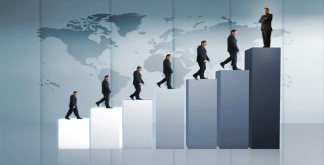 1. подготовительное отделение2. бакалавриат - 83. интернатура - 134. резидентура - 315. магистратура - 7  6. PhD-докторантура - 37. дополнительное профессиональное образование - 56  1. подготовительное отделение2. бакалавриат - 83. интернатура - 134. резидентура - 315. магистратура - 7  6. PhD-докторантура - 37. дополнительное профессиональное образование - 56  Модель образованияКомпетентностно-ориентированная, авт. свидетельство  № 266 от 28.02.2012Компетентностно-ориентированная, авт. свидетельство  № 266 от 28.02.2012Система обученияКредитно-модульнаяКредитно-модульнаяКомпетенции выпускника КогнитивнаяОперациональнаяАксиологическаяПравоваяНепрерывное обучениеКогнитивнаяОперациональнаяАксиологическаяПравоваяНепрерывное обучениеДвудипломные программыМенеджмент в медицине и фармации (Высшая Школа Менеджмента, Барселона, Испания), 2012Менеджмент в медицине и фармации (Высшая Школа Менеджмента, Барселона, Испания), 2012Полиязычное обучениеС 2010 года запущена программа 3-х язычного обучения на казахском, русском и английском языкахС 2010 года запущена программа 3-х язычного обучения на казахском, русском и английском языкахАкадемическая мобильность С 2012 года более 100 обучающихся выезжало в 9 стран мираС 2012 года более 100 обучающихся выезжало в 9 стран мираHR Программы  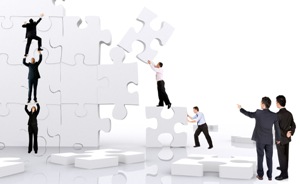 1. Оценка деятельности работников по ключевым показателям2. Таланты на службе Университета, 2012 г.3. Формирование педагогического резерва, 2011 г.4. Непрерывное обучение в Школе педагогического мастерства, 2011 г.5. Стратегия непрерывного улучшения Кайдзен, 2010 г. 6. «Золотой фонд» Университета7. Увековечение имен ППС и выпускников, внесших вклад в мировое и отечественное здравоохранение (именные аудитории, корпуса, учреждения, стипендии) 1. Оценка деятельности работников по ключевым показателям2. Таланты на службе Университета, 2012 г.3. Формирование педагогического резерва, 2011 г.4. Непрерывное обучение в Школе педагогического мастерства, 2011 г.5. Стратегия непрерывного улучшения Кайдзен, 2010 г. 6. «Золотой фонд» Университета7. Увековечение имен ППС и выпускников, внесших вклад в мировое и отечественное здравоохранение (именные аудитории, корпуса, учреждения, стипендии) Медико-Социальные программы«Здоровье ППС», 2011 г.«Здоровье студентов», 2010 г.«Эстафета добрых дел» (благотворительные акции в детских домах, домах инвалидов, ветеранов, студенческая практика в больницах-хосписах, санитарно-просветительская работа в учебных учреждениях г. Алматы)Психологическая поддержка обучающихся, клуб «Радуга», 2012 г.Волонтерское движение, 2011 г.Бесплатная консультационно-диагностическая и врачебная помощь социально-уязвимому населению в «Дни открытых дверей» в Университетской клинике и на клинических кафедрах, 2008 г.Льготное обслуживание социально-уязвимых групп в Институте стоматологии, 2011 г.Выезд бригад ППС в региональные Управления Здравоохранения Казахстана по оказанию бесплатной консультативной и лечебно-диагностической помощи, 2010 г.«Здоровье ППС», 2011 г.«Здоровье студентов», 2010 г.«Эстафета добрых дел» (благотворительные акции в детских домах, домах инвалидов, ветеранов, студенческая практика в больницах-хосписах, санитарно-просветительская работа в учебных учреждениях г. Алматы)Психологическая поддержка обучающихся, клуб «Радуга», 2012 г.Волонтерское движение, 2011 г.Бесплатная консультационно-диагностическая и врачебная помощь социально-уязвимому населению в «Дни открытых дверей» в Университетской клинике и на клинических кафедрах, 2008 г.Льготное обслуживание социально-уязвимых групп в Институте стоматологии, 2011 г.Выезд бригад ППС в региональные Управления Здравоохранения Казахстана по оказанию бесплатной консультативной и лечебно-диагностической помощи, 2010 г.Поддержка  социально-уязвимых категорий обучающихсяПредоставление права бесплатного проживания в общежитии или предоставление скидкиПредоставление скидок на обучениеБесплатное питание    Выплата денежной компенсации за проезд в городском транспортеМатериальная помощь Предоставление права бесплатного проживания в общежитии или предоставление скидкиПредоставление скидок на обучениеБесплатное питание    Выплата денежной компенсации за проезд в городском транспортеМатериальная помощь Культурно-образовательные программы 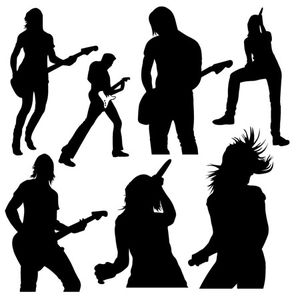 Театральный сезон (программа бесплатного посещения обучающимися театров, филармонии, консерватории, музеев) Дни национальных культурСтуденческий театрЕжегодный музыкальный конкурс «Две звезды»Кружки художественной самодеятельности и творчестваТеатральный сезон (программа бесплатного посещения обучающимися театров, филармонии, консерватории, музеев) Дни национальных культурСтуденческий театрЕжегодный музыкальный конкурс «Две звезды»Кружки художественной самодеятельности и творчестваСтуденческие организацииСтуденческое правительство, студенческий омбудсмен, 22 организацииСтуденческое правительство, студенческий омбудсмен, 22 организацииСтипендии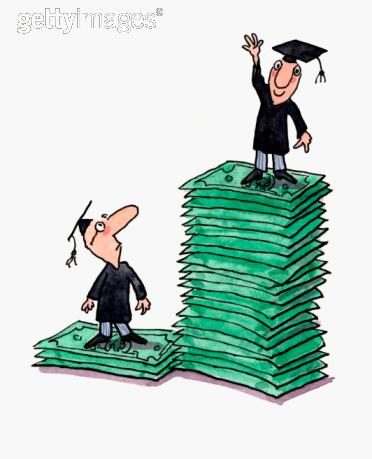 Президентская РекторскаяСтипендия им. Б.С. Михайлова Стипендия им. М. Маметовой Стипендия им. А.И. Авериновой Стипендия им. К.Р. Амрина Стипендия им. М.С. Саулебековой Стипендия им. К.А. Абдуллина Стипендия им. А.Н. Сызганова Президентская РекторскаяСтипендия им. Б.С. Михайлова Стипендия им. М. Маметовой Стипендия им. А.И. Авериновой Стипендия им. К.Р. Амрина Стипендия им. М.С. Саулебековой Стипендия им. К.А. Абдуллина Стипендия им. А.Н. Сызганова Информационные ресурсы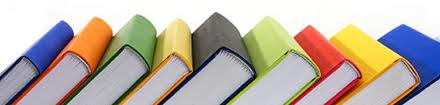 Книжный библиотечный фонд – 1,5 млн. наименованийЭлектронные ресурсы – доступ вКокрановская библиотекаThomson ReutersSpringer LinkELSEVIERPolpred.com EBSCO«Медицина и здравоохранение в России»Государственная Национальная Электронная Библиотека КазахстанаЭлектронные книги – 451 наименованийВидеотека – 147 фильмов и лекцийОбучающие программы – 14Университетская газета «Шипагер»Научно-практический журнал «Вестник КазНМУ»Университетский Сайт, включающий 18 сайтов  Книжный библиотечный фонд – 1,5 млн. наименованийЭлектронные ресурсы – доступ вКокрановская библиотекаThomson ReutersSpringer LinkELSEVIERPolpred.com EBSCO«Медицина и здравоохранение в России»Государственная Национальная Электронная Библиотека КазахстанаЭлектронные книги – 451 наименованийВидеотека – 147 фильмов и лекцийОбучающие программы – 14Университетская газета «Шипагер»Научно-практический журнал «Вестник КазНМУ»Университетский Сайт, включающий 18 сайтов  Компъютерное обеспечение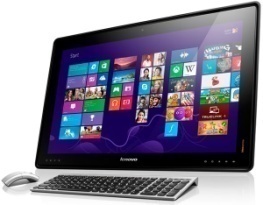 4516 персональных компъютеров,Wi-Fi на территории университетского городка и общежитий4516 персональных компъютеров,Wi-Fi на территории университетского городка и общежитийТрадиционные  мероприятияАвгустСентябрьДекабрьАпрельМайИюньИюль, январь- Университетская конференция «Задачи нового учебного года», 25- «День Знаний», 1 - Международная конференция «Дни Университета», 2-4 2 – Университетские чтения3 – День Факультетов4 – День Студенческий- Международный Форум медицинской молодежи «D.O.C. – Development. Opportunities. Cooperation», - Международная конференция «Актуальные вопросы лабораторной медицины»,- Республиканская конференция «Опыт реализации модели медицинского образования КазНМУ им. С.Д. Асфендиярова»,- Республиканская конференция с международным участием «Университетская клиника – проблемы и перспективы»,- «Выпускной бал», 30- Зимняя и Летняя международные щколы «Актуальные вопросы общественного здравоохранения»  Ассоциации при КазНМУ- Ассоциация Стоматологов Казахстана, 2012 г.- Международная ассоциация студентов медиков  (IAMS), 2012 г.- Ассоциация выпускников КазНМУ им. С.Д. Асфендиярова, 2010 г.- Ассоциация Стоматологов Казахстана, 2012 г.- Международная ассоциация студентов медиков  (IAMS), 2012 г.- Ассоциация выпускников КазНМУ им. С.Д. Асфендиярова, 2010 г.Зарубежные партнеры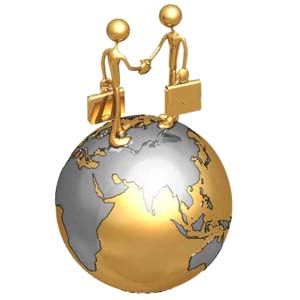 78 университетов и медицинских организаций из 29 стран мира78 университетов и медицинских организаций из 29 стран мираАудиторы СМКВнутренних аудиторов СМК – 56Ведущих аудиторов СМК – 2Внутренних аудиторов СМК – 56Ведущих аудиторов СМК – 2Диссертационный СоветПо присуждению степени PhD по специальности «Общественное здравоохранение», 2012По присуждению степени PhD по специальности «Общественное здравоохранение», 2012Инвестиции КазНМУ в науку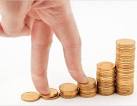 Финансирование внутривузовских грантов2011 г. – 20,3 млн. тг 2012 г. – 30 млн. тг2013 г. – 100 млн. тгПремирование авторов публикаций в высокорейтинговых научных изданиях2012 г. – 881204 тгФинансирование внутривузовских грантов2011 г. – 20,3 млн. тг 2012 г. – 30 млн. тг2013 г. – 100 млн. тгПремирование авторов публикаций в высокорейтинговых научных изданиях2012 г. – 881204 тгФинансирование проектов, выполняемых в КазНМУ2009 г. – 1 - 12 млн тг2010 г. – 4 - 26 млн тг2011 г. – 20 - 262,3 млн тг2012 г. – 31 - 420 млн тг2009 г. – 1 - 12 млн тг2010 г. – 4 - 26 млн тг2011 г. – 20 - 262,3 млн тг2012 г. – 31 - 420 млн тг